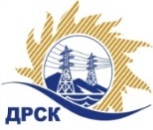 Акционерное Общество«Дальневосточная распределительная сетевая  компания»(АО «ДРСК»)Организатор (Заказчик) – АО «Дальневосточная распределительная сетевая компания» (далее – АО «ДРСК») (Почтовый адрес: 675000, Амурская обл., г. Благовещенск, ул. Шевченко, 28, тел. 8 (4162) 397-307)Представитель Организатора: Игнатова Татьяна Анатольевна, специалист отдела конкурсных закупок, тел. 8 (4162) 397-307,  e-mail: ignatova-ta@drsk.ru. Способ и предмет закупки: открытый запрос цен на право заключения договора: "Разработка проектно-сметной документации для выполнения мероприятий по технологическому присоединению заявителей к электрическим сетям 10/0,4 кВ для СП «ЦЭС» филиала АО «ДРСК» «Амурские Электрические сети» "Участники закупки: любые заинтересованные лица.Проведение закупки с использованием функционала электронной торговой площадки: Закупка проводится с помощью Единой электронной торговой площадки на Интернет-сайте https://rushydro.roseltorg.ru. (далее - ЭТП).Количество объема выполняемых работ: «В соответствии с Документацией о закупке».Место выполнения работ:  «В соответствии с Документацией о закупке».Условия договора: «В соответствии с Документацией о закупке».Начальная (максимальная) цена договора: 829 780.27 рублей без учета НДС (979 140.72 руб. с учетом НДС).Срок предоставления Документации о закупке: с 25.01.2018 по 06.02.2018.Порядок предоставления Документации о закупке: Документация о закупке размещена на сайте в информационно-телекоммуникационной сети «Интернет» www.zakupki.gov.ru  (далее – «Официальный сайт») и дополнительно может быть предоставлена любому лицу по его письменному запросу.Размер, порядок и сроки внесения платы, взимаемой заказчиком за предоставление Документации:  «не взимается».Обеспечение исполнения обязательств Участника закупки: информация о форме, размере и порядке предоставления обеспечения исполнения обязательств Участника закупки приведена в Документации о закупке.Сведения о дате начала и окончания приема заявок, месте и порядке их представления Участниками: Дата начала подачи заявок на участие в закупке: 25.01.2018.  Дата окончания приема заявок на участие в закупке: 14:00 часов местного (Благовещенского) времени (08:00 часов Московского времени) 06.02.2018  года по адресу - https://rushydro.roseltorg.ru..Место подачи заявок на участие в закупке (адрес): через функционал ЭТП - https://rushydro.roseltorg.ru..  Дата, время и место вскрытия конвертов с заявками на участие в закупке: 14:00 часов местного (Благовещенского) времени (08:00 часов Московского времени) 07.02.2018  года по адресу - .Дата, время и место рассмотрения заявок и подведения итогов закупки: Предполагается, что рассмотрения заявок и подведение итогов  закупки будет осуществлено в АО «ДРСК»  в срок до 17:00 часов (Благовещенского) времени до 28.02.2018. Организатор вправе, при необходимости, изменить данный срок.Срок заключения договора: Договор по результатам закупки между Заказчиком и Победителем будет заключен в течение 20 рабочих дней, но не ранее чем через 10 (десять) дней после публикации Протокола выбора победителя закупки.Организатор запроса цен имеет право отказаться от проведения запроса цен не позднее, чем за 1 (один) календарный день до подведения итогов запроса цен, не неся никакой ответственности перед Участниками запроса цен или третьими лицами, которым такое действие может принести убытки. Организатор запроса цен уведомляет всех Участников запроса цен об отказе от проведения запроса цен с помощью ЭТП, а также посредством размещения информации на Официальном сайт.Подробное описание закупаемой продукции и условий Договора, а также процедур закупки содержится в документации по закупке, которая размещена на Официальном сайте и является неотъемлемым приложением к данному извещению.Председатель  Закупочнойкомиссии 1 уровня АО «ДРСК»                                                 		   В.А. ЮхимукИгнатова Т.А.(416-2) 397-307ignatova-ta@drsk.ru ИЗВЕЩЕНИЕ О ЗАКУПКЕзакупка 2027.1 раздел 2.1.1.№ 288/УКС25.01.2018